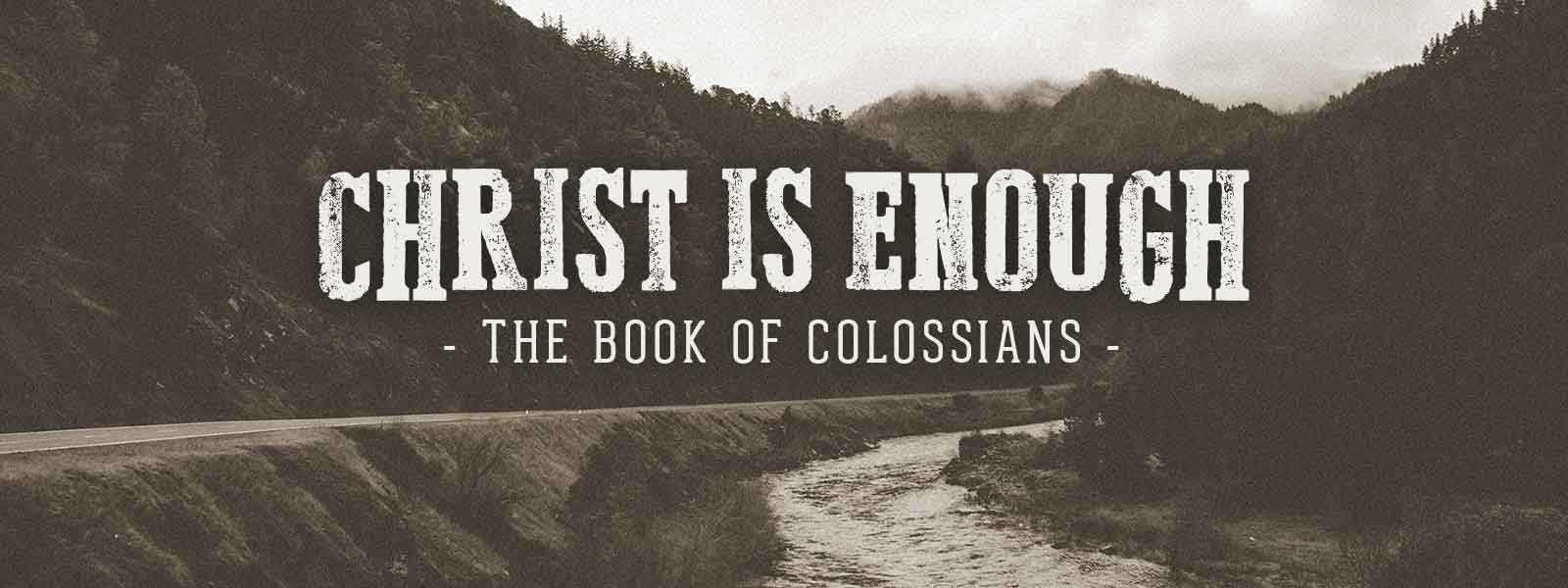 Sermon Notes			        January 13, 20195R’s of the New Self- Colossians 3:12-17Opening Thoughts:R		: 		Your Identity           (12)R		: 		Your Savior           (12-14)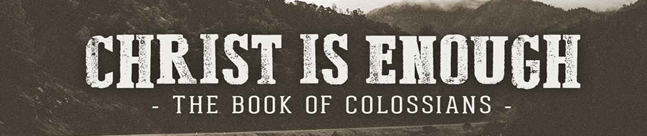 R		: The Peace of Christ 		       (15)R		: Does the Word of Christ 	    ? (16)R		: Bringing Glory to God	       (17)Sermon Notes			        January 13, 20195R’s of the New Self- Colossians 3:12-17Opening Thoughts:R		: 		Your Identity           (12)R		: 		Your Savior           (12-14)R		: The Peace of Christ 		       (15)R		: Does the Word of Christ 	    ? (16)R		: Bringing Glory to God	       (17)